Конкурсы и олимпиады по выявлению и поддержке юных талантов и молодых педагоговУправление образования администрации муниципального образования Тихорецкий район информирует учителей, обучающихся и их родителей  (законных представителей) о том, что в 2018-2019 учебном году  проходит ряд мероприятий по выявлению и поддержке одаренных школьников и молодых педагогов:1.Региональная общественная организация содействия эффективному развитию творческой и инновационной деятельности в современном образовании «Доктрина» проводит:Всероссийскую конференцию обучающихся «Мой вклад в величие России». Официальный сайт Конкурса: www.величие-страны.рф; 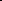 Всероссийскую конференцию креативных проектов и идей по развитию социальной инфраструктуры «Неотерра». Официальный сайт Конкурса: www.неотерра.рф; Всероссийский форум исследовательских и творческих работ «Мы гордость Родины». Официальный сайт Конкурса: www.мы-гордость.рф; 2.Московская областная общественная организация «Поддержка и развитие творческой, научной и культурной деятельности молодежи «Инновация» проводит: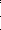 VI Всероссийский конкурс научно-практических и исследовательских работ обучающихся «Лестница наук»;V Всероссийский конкурс научно-исследовательских и проектных работ обучающихся «Наследие Моей Страны»;V Всероссийский конкурс на лучший научно практический проект «Гений XXI века»;       III Всероссийский конкурс достижений талантливых обучающихся «Поколение науки»;III Всероссийский конкурс изобразительного искусств «Родные просторы»;II Всероссийский педагогический конкурс «Моя Гордость-Моя профессия!»;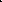 II  Всероссийский конкурс молодых педагогов «Профперспектива».С информацией об условиях участия в можно ознакомиться на сайте: www.noskonkurs.com. 3.Национальная система развития научной, творческой и инновационной деятельности молодежи России «Интеграция» проводит:Всероссийский конкурс научно-исследовательских, проектных и творческих работ обучающихся «Обретенное поколение - наука, творчество, духовность»;Всероссийский конкурс научно-исследовательских, изобретательских и творческих работ обучающихся «Юность, наука, культура»;Всероссийский детский конкурс научно-исследовательских и творческих работ «Первые шаги в науке».С информацией о мероприятиях можно ознакомиться на сайтах: www.integraciya.org;  www.nauka21.соm. 